Year 10   Photography    Exercise 5 Students are reminded to take extreme care with the cameras. Remove the lens cap and leave it in the camera box:  Do not touch the lens with your fingers, as this will affect your photographs.Students must wear the camera strap around their neck at all times –failure to do so will forfeit your participation in this activity .If the camera is dropped or damaged students must report this immediately to the teacher. Students must ensure they return to class 10 minutes before the bell to enable them to upload their photos to the computer and store the camera back in its box and place the battery in the battery charger in the boxThe   Photo  Essay Creating a photo essay is a combination of art and journalism. As with a written essay, the elements of a photo essay should be structured in a way that easily conveys a story to the viewer. Each individual photo contributes to the overall story, theme, and emotions of the essay. The photos you choose must not only be compositionally and artistically strong, but also informative and educational. Finding photos that have both qualities can be very challenging, but the result can be very powerful. There are two types of photo essays: the narrative and the thematic. The narrative essay tells a story through a sequence of events or actions. They may follow an individual or activity over a period of time and present this story in chronological order. A thematic photo essay focuses on a central theme (e.g. loneliness, the environment, etc.) and presents photos relevant to that theme.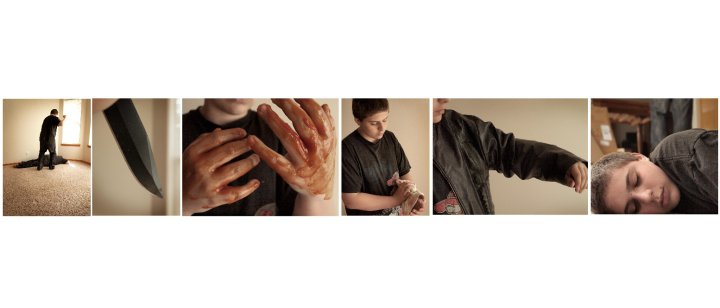 
Regardless of what type of photo essay you choose to present, the following elements should be considered during its creation: The story- Your essay should be able to stand alone, without a written article, and make logical sense to the viewer. A range of photos: A variety of photos (wide angle, detailed, portraits etc.) should be included. See the types of photos section discussed below. The order of the photos: It is important that the order of your photos effectively tell a story, in an interesting and logical sequence. Information and emotion: Your photos should include both informational and emotional photos. Those essays that effectively evoke emotion while providing information tend to convey their messages the best. Captions: In a photo essay, captions are your best opportunity to describe what is happening in words and ensure that the viewer understands. Include informational content in these captions if necessary.Determining what story to tell can be a challenge. If you are thinking of creating a photographic essay, then you know that choosing an appropriate subject can be a difficult task. If you find yourself at a loss for ideas, or are overwhelmed by possibilities, take a moment to outline your thoughts. Brainstorm ideas and consider the area around you and that are immediately available to you. Initially ask yourself what issues you find important. If one idea does not immediately come to mind consider what resources are available around the schoolTypes of PhotosBy including a variety of types of photos in your essay, you will ensure that it is both interesting and informative. The following types of photos, presented together, can create a successful photo essay. Not only is it important to choose powerful photos, but also to present them in an effective order. While the order of some photos (e.g. the lead photo, and the clincher) is set, the order of most types of photos in your essay is your preference.The Lead Photo: Similar to the first two sentences of a newspaper article, your lead photo should effectively draw in your audience. This is usually the most difficult photo to choose and should follow the theme of your essay. It could be an emotional portrait or an action shot, but ultimately it should provoke the curiosity of the viewer.The Scene: Your second photo should set the stage and describe the scene of your story. An overarching photo taken with a wide angle lens is often effective.The Portraits: Your photo essay should include at least one portrait. Capturing an emotional expression or telling action shot can effectively humanize your story. These photos often evoke strong emotions and empathy in the viewer (whether it is a positive and enthusiastic emotion, or a sympathetic and concerned emotion.)The Detail Photos: Detail photos focus in on one element, be it a building, a face, or a relevant object. These photos are your best opportunity to capture specific objects. The captions of these photos should be informative and educational.The Close-up Photos: Similarly, close-up photos provide an opportunity to focus in on specific objects. These photos are tightly cropped, simple shots that present a specific element of your story. Again, this is an excellent opportunity to present information in the caption.The Signature Photo: The signature photo summarizes the situation and captures the key elements of your story in a telling moment.The Clincher Photo: The final photo, the clincher, should evoke the emotion you want the viewer to walk away with, be it a feeling of hope, inspiration, or sadness. Decide on this mood before you select this photo.http://www.fastcoexist.com/3023643/the-12-most-amazing-photo-essays-of-2013 http://photos.pennlive.com/pennlivecom_photo_essays/2012/05/best_and_brightest_2012_photo.htmlSuggested TopicsWalking in my shoes:  School Daze   Literacy and Numeracy ( Numbers and Letters):  My environment : Life in the fast lane:  lonesome:  Discarded:  Pride:   Circles :  Hazy :  Eye sight :  Ironic :  Doors:  Stairway to Heaven:  Guilty : Old n New :  Hope: Death of Humanity:  The apocalypse : Losing Grip : Time 